Educación de Adultos en Arkansas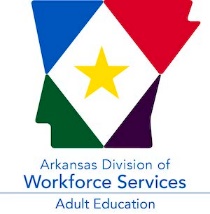 Formulario de admisión 2022-2023(*Denota un campo obligatorio)Formación inicial:Información del participante:*Programa InformatioN:Programa:Programa secundario:Estudiante de ESL (Y/N)::  Sí  No*Exención para jóvenes de 16/17 años (coloque la copia en la carpeta del estudiante):  Orden judicial      Escuela en casa      Eximido de la escuela secundaria¿Puntuación de 535 en el nivel TABE A o D?    Sí No¿Prueba de ciudadanía completada?    Sí No*palabra clave del estudiante:Palabra clave del estudiante:*Información del estudiante:*Etnia:  Hispano/Latino    Sí No*Carrera:*Nivel educativo más alto completado al ingresar al programa:*Ubicación:*Último mes/año al que asistió:*Estado de empleo al ingresar al programa:*Barreras al empleo:    Sí NoEn caso afirmativo, marque todo lo que corresponda:Experiencia en el servicio militar:    Sí No*Notificado de obligación de servicio selectivo:   Sí No No AplicableInformación de contacto:¿Cuál de los siguientes tiene en casa para que podamos contactarlo y / o conectarlo con los servicios?Marque todo lo que corresponda:Información de contacto de emergencia:*InformatioCorreccional N:*Estado correccional:Estado de ditabilidad:Discapacidad aparente o revelada:    Sí NoDiscapacidad específica de aprendizaje:    Sí; Divulgado/Observado Sí, Documentado No Aplicabledatos de referencia de estudiantes:*¿Cómo se enteró el participante sobre este programa?Agencia de referencia:Opcional Información adicional:Notas /comentarios adicionales (es decir, servicios de apoyo necesarios o solicitados, asistencia a otro programa de educación de adultos, intereses del programa, etc.)La Educación de Adultos de Arkansas brinda igualdad de oportunidades educativas a todos los estudiantes sin importar la raza, el color, el sexo, la identidad de género, la orientación sexual, la edad, la religión, el origen nacional, la ascendencia o la discapacidad.Ninguna persona discapacitada calificada de otra manera será, únicamente por razón de dicha discapacidad, excluida de la participación, se le negarán los beneficios o estará sujeta a discriminación en programas o actividades patrocinadas por una entidad pública.Acuerdo de intercambio de datos (debe firmarse y marcarse con cordones para que coincidan los datos):Doy permiso para que la información recopilada en el Sistema de Gestión de Datos de Educación de Adultos de Arkansas se use en el intercambio de datos dentro de la División de Educación de Adultos de Arkansas, y con el Departamento de Servicios de la Fuerza Laboral de Arkansas y el Departamento de Educación Superior de Arkansas.Apéndice A:Apéndice AEducación/Alfabetización de Adultos en Arkansas                Planificación y política de discapacidades de aprendizajeAUTORIZACIÓN PARA LA DIVULGACIÓN DE INFORMACIÓN ESTRICTAMENTE CONFIDENCIAL AL PERSONAL LOCAL O VOLUNTARIOSDoy mi permiso para divulgar la información contenida en el documento (s) que se indica a continuación:Por favor, fecha, inicial y verifique [] los elementos apropiados a continuación.Doy permiso para divulgar la información contenida en los documentos indicados anteriormente a las siguientes personas con fines educativos o de evaluación:Sila misma información se puede poner a disposición de varias personas del personal, por favor enumere sus nombres a continuación.  Luego fecha, inicial y verifique [] a las personas apropiadas.  Si la información diferente va a varias personas, use formularios separados.Doy permiso para divulgar la información contenida en los documentos indicados anteriormente a las siguientes personas con fines educativos o de evaluación:Esta liberación es válida por un año a partir de la fecha de mi firma o hasta que se revoque por escrito, lo que ocurra primero.  Este comunicado me ha sido leído en voz alta y entiendo su contenido.Firma de la persona del personal que divulga la información:Divulgación de información confidencial y/o académica:(Inicial a continuación si está de acuerdo)Esta versión es válida desde la fecha de firma hasta (Fecha de finalización) o hasta que sea cancelado por el abajo firmante por escrito.  Entiendo que mi participación en GED® Testing se mantendrá confidencial y no se utilizará de ninguna manera que no sea la indicada anteriormente sin mi consentimiento.Este formulario de lanzamiento ha sido leído y revisado conmigo, y entiendo su contenido.*Personal:*Fecha:*LEA:*Sitio/Ubicación:*Apellido:*Nombre:*Nombre:*Nombre:Medio:Medio:Medio:Medio:Sufijo:*Fecha de nacimiento:*Género:MasculinoHembraHembraHembraHembra*SSN:*Área de Residencia:*Área de Residencia:*Área de Residencia:*Área de Residencia:*Área de Residencia:*Área de Residencia:RuralRuralRuralUrbanoUrbanoUrbanoEducación de Adultos – ABE/ASEEducación de Adultos – ABE/ASEEducación de Adultos - ESLEducación de Adultos - ESLAlfabetización de adultosAlfabetización de adultosCiudadaníaCiudadaníaCorreccionesCorreccionesAlfabetización familiarAlfabetización familiarIEL/CEIEL/CEIrIrTransición (ESL  ABE/ASE  Post Secundaria)Transición (ESL  ABE/ASE  Post Secundaria)Clases en el lugar de trabajoClases en el lugar de trabajoOtroEnseñanza a distanciaAlfabetización para personas sin hogarIEL/CE (solo marca si recibes fondos de subvención de IEL/CEABEASESentencia alternativaObras de ARARS (Servicios de Rehabilitación AR)Enseñanza a distanciaDSB (División de Servicios para Ciegos)ESLReingresoReingresoSNAP/E&TSNAP/E&TTANFTANFOtroIndio americano/nativo de AlaskaIndio americano/nativo de AlaskaIndio americano/nativo de AlaskaHawaiano nativo/isleño del Pacífico)AsiáticoBlancoNegro o afroamericanoNegro o afroamericanoNegro o afroamericanoDos o más razasNo EscolarizaciónNo EscolarizaciónNo EscolarizaciónAlternativa de escuela secundaria (es decir, GED®)GradoAlgunos postsecundarios, Sin título / diplomaGrado(Sin Diploma (escuela secundaria)Título postsecundario o profesionalDiploma o credencial de escuela secundariaDiploma o credencial de escuela secundariaDiploma o credencial de escuela secundariaDesconocidoEscolarización basada en los Estados UnidosEscolarización no basada en los Estados Unidos/Empleado a tiempo completoNo disponible para el trabajoEmpleado a tiempo parcialJubiladoDesempleadoEmpleado con aviso de separaciónNo buscar trabajoBarreras culturalesCuidado de crianza temporal para jóvenesDeshabilitadoSin hogarAma de casa desplazadaDesempleo de larga duraciónBajos ingresosBajos niveles de alfabetizaciónAprendiz de inglésTrabajador Agrícola MigranteEx-DelincuenteTrabajador agrícola estacionalTANF agotador en 2 añosPadre soltero/tutorOrdenador con cámaraTeléfono residencialOrdenador sin cámaraAcceso a InternetCámara webImpresoraAuriculares con micrófonoEscánerTeléfono móvil*Dirección:*Código postal:*Código postal:*Ciudad:*Condado:*Condado:*Condado:*Estado:*Estado:Teléfono:(Celda)(Celda)(Celda)(Inicio)Dirección de correo electrónico:Dirección de correo electrónico:@.com.comRedes sociales (Facebook/Twitter/Instagram, etc.):Redes sociales (Facebook/Twitter/Instagram, etc.):Redes sociales (Facebook/Twitter/Instagram, etc.):Redes sociales (Facebook/Twitter/Instagram, etc.):Redes sociales (Facebook/Twitter/Instagram, etc.):Redes sociales (Facebook/Twitter/Instagram, etc.):Redes sociales (Facebook/Twitter/Instagram, etc.):Redes sociales (Facebook/Twitter/Instagram, etc.):Redes sociales (Facebook/Twitter/Instagram, etc.):Redes sociales (Facebook/Twitter/Instagram, etc.):Redes sociales (Facebook/Twitter/Instagram, etc.):Redes sociales (Facebook/Twitter/Instagram, etc.):Redes sociales (Facebook/Twitter/Instagram, etc.):Redes sociales (Facebook/Twitter/Instagram, etc.):Redes sociales (Facebook/Twitter/Instagram, etc.):Redes sociales (Facebook/Twitter/Instagram, etc.):Redes sociales (Facebook/Twitter/Instagram, etc.):Redes sociales (Facebook/Twitter/Instagram, etc.):*País de nacimiento:*País de nacimiento:*País de nacimiento:*Primera/Lengua Materna:*Primera/Lengua Materna:*Primera/Lengua Materna:*¿Está acordado compartir datos?*¿Está acordado compartir datos?*¿Está acordado compartir datos?    Sí No    Sí No    Sí No    Sí No    Sí No    Sí No    Sí NoPreferencia de contacto:Contacto de emergencia:(Nombre)(Relación)(Teléfono)NoSíSí (Comunidad)Sí (Condado)Sí (Estado)Sí (Federal)Número de recluso:Institucional:  Sí No      No AplicableNotas:Amigo o familiarTelevisiónTelevisiónPeriódico o RevistaSitio webSitio webFolleto o folletoRedes socialesRedes socialesEmpleadorOtro:RadioUncentro de trabajo merican (AJC)División de Servicios de la Fuerza Laboral (DWS)División de Servicios de la Fuerza Laboral (DWS)Servicios de Rehabilitación de Arkansas (ARS)Asistencia Transitoria para el Empleo (TEA)Asistencia Transitoria para el Empleo (TEA)Iniciativa de Trayectorias Profesionales (CPI)Programa de Asistencia Nutricional Suplementaria (SNAP)Programa de Asistencia Nutricional Suplementaria (SNAP)Organización de Alfabetización Basada en la ComunidadOrganización basada en la feOrganización basada en la feOrganización basada en la feDepartamento de Correcciones (DOC)NingunoNingunoNingunoDepartamento de Salud (DOH)OtroDepartamento de Servicios Humanos (DHS)División de Servicios para Ciegos (DSB)Licencia de conducirTransporte confiableRegistrado para votarImprimir el nombre del estudiante:Firma del estudiante:Fecha:FechaInicialesComprobarArtículo[ ]Evaluación de necesidades de aprendizaje[ ]Formulario de admisión actual[ ]Registros escolares de:[ ]Otros registros de:FECHAINICIALES[]NOMBRE DEL PERSONALNombre:Firma:Fecha:Nombre:Firma:Fecha:Yo(Nombre del estudiante), autorizar(Nombre del programa) para usar mi nombre y/o foto de la siguiente manera:Paquete de graduación, correos, programa, comunicado de prensa y/o folletoPaquete de graduación, correos, programa, comunicado de prensa y/o folletoBoletínBoletínTelevisiónTelevisiónGrabandoGrabandoFotografiarFotografiarRadioRadioRedes socialesRedes socialesOtro:Todos los enumerados anteriormenteTodos los enumerados anteriormenteFirma del estudianteFirma del GuardiánFecha(Dirección/apartado postal)(Ciudad)Estado(Código postal)